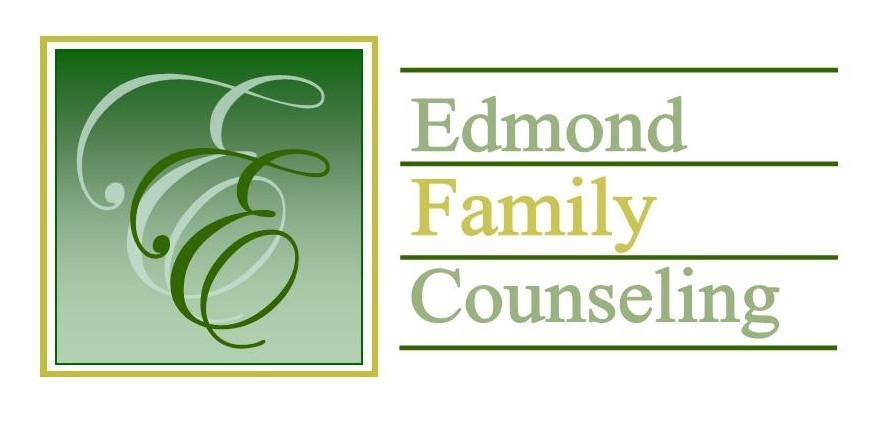 Edmond Family Counseling is committed to strengthening families and our community by championing mental health through prevention, education, and counseling.July Meeting AgendaMEETING DATE:  July 31, 2018      12:00 to 1:00 pmTherapist Showcase- Audrey Woods, LPC Candidate1.	Call to Order: Vice President- Chris Budde 2. 	Consent Agenda: Remember anything in this section can be removed, discussed and      	voted on separately.a.	June Meeting Minutesb.	June Special Meeting Minutesc. 	June Director’s Report (Summary of Director’s activities since last board mtg.)d.	June Assistant Director’s Report (Summary of Assistant Director’s activities since last 		board mtg.)e.	June Treasurer’s Reportf.	June Statistical Reportg.	Quarterly Reports for 4th Quarter of FY’18 3.	Old Business	a.	Possible consideration and vote on completed packets for board recruitment 			and new incoming board members4.	New Businessa.	Possible consideration and vote to approve contract with the City of Edmond and MOU with Edmond Municipal Court b.	Update on Oklahoma Department of Mental Health and Substance Abuse Services certification reviewc.	Update on Office of Juvenile Affairs financial auditd. 	Possible consideration and vote to approve OAYS membership for FY’19e. 	Possible consideration and vote approve auditor for FY’18 external financial audit f. 	Possible consideration and vote to enter into executive session to discuss Executive Director’s evaluation and confidential conversations with the agency’s attorney concerning consumer request as per title 25 Oklahoma statute 307 (b)(7)g.	Possible consideration and vote to enter into regular board sessionh.	Possible consideration and vote on any motions as a result of executive sessioni.	Discussion on possible partnership with Analytical Labsj.	Possible consideration and vote to approve EFC nomination committee slate of officers for FY’19k.	Update on request for allocation for Office of Juvenile Affairs5.	Board Resources – Sheila Stinnett	a. 	Reminder of annual board meeting Legislative focus of the month- Chuck De Bellevue 6.	Committee Reports:  	a.   	Hope for Families – Bill Hesse b.   	Fundraising- Sheila Stinnett c.   	Public Relations and Be Edmond- Justice Hernandezd.	Professional Development & Oversight Committee – Jay Parks7. 	New Business- (In accordance with the Open Meeting Act, new business is defined as 	any matter not known about or which could not have been reasonably foreseen prior 	to the time of posting the agenda.)8. 	Adjournment	      Chuck DeBellevue will be providing lunch for July 2018.      Please call 341-3554 & leave a message if you are unable to attend     EFC Board Meeting agenda posted in the EFC lobby July 26, 2018